MaandagDinsdagWoensdagDonderdagVrijdagZaterdagZondag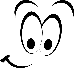 1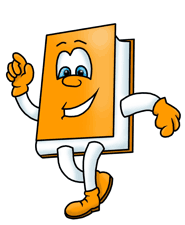 Bibbezoek 5L + 6L 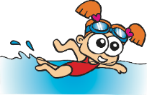 zwemmen 3KK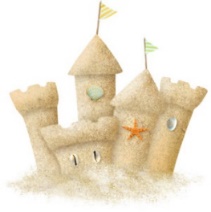 2 Nijverseel kermis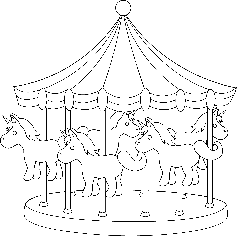 3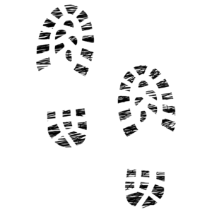 Wandeltocht tvv de sneeuwklassen4 gluurburen 3KK + 1Lzwemmen:1L + 2L + 5L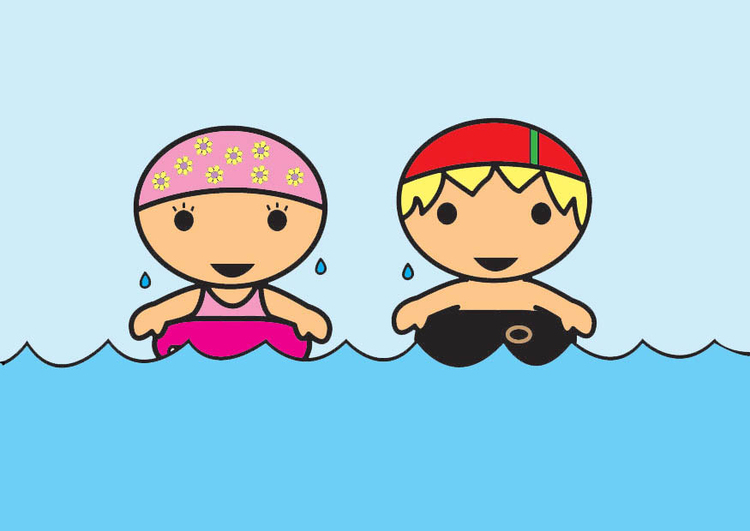 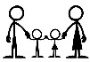 Vergaderingoudercomité   vergadering  oudercomité56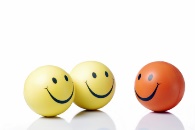 oudercontactkleuters78  Schoolreis KLEUTERSReceptie door oudercomité91011    HiKiBe (12u-12u45)1213Meespeeldag     Peuterklasje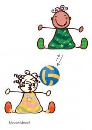                  8u30-10u1415zwemmen 3KK161718 gluurburen 3KK + 1Lzwemmen:1L + 2L + 5L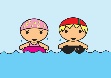    vergadering  oudercomité1920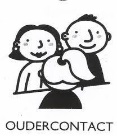 2122       voetbaltornooi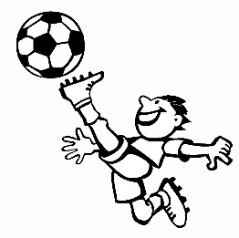 3L+4L+5L+6L2324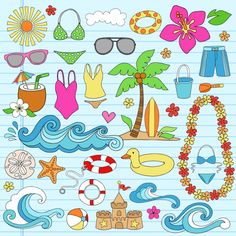 25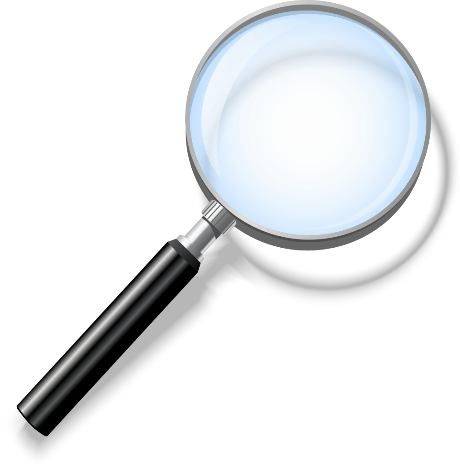 UITLAATKLEPDAG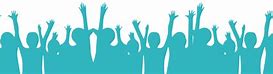 26    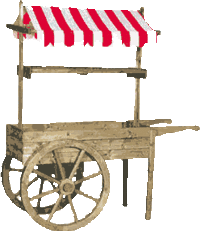        Jaarmarkt    5L + 6L 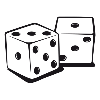 SPELLETJES-NAMIDDAG 27Lagere schoolRAPPORT + OUDERCONTACToudercontactkleuters 3KK28Schoolreis LAGER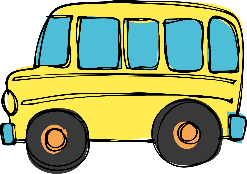 29                  Viering 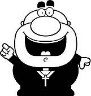 AFSCHEID 6e klassers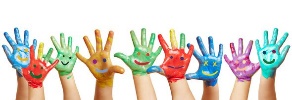 30Z O M E R  V A K A N T I E